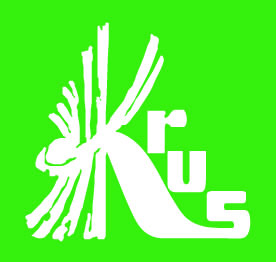 IV Ogólnopolski Konkurs Testowy „Bezpieczny Rolnik, Bezpieczna Wieś”Zapraszamy rolników do udziału w IV Ogólnopolskim Konkursie Testowym z Zakresu Bezpiecznej Pracy w Gospodarstwie Rolnym „Bezpieczny Rolnik, Bezpieczna Wieś”.Konkurs ma na celu popularyzowanie wśród rolników „Zasad ochrony zdrowia i życia w gospodarstwie rolnym” oraz wiedzy o zagrożeniach wypadkowych, a w konsekwencji ograniczenie liczby wypadków przy pracy i chorób zawodowych rolników. Organizowany po raz czwarty konkurs przebiega w formule on-line i jest realizowany przy pomocy platformy edukacyjnej Moodle.Aby wziąć udział w konkursie, należy zalogować się pod linkiem https://bezpieczenstwo.krus.gov.pl/ i rozwiązać test złożony z 25 pytań jednokrotnego wyboru losowanych z puli 50, dotyczących wszystkich kampanii prewencyjnych Kasy Rolniczego Ubezpieczenia Społecznego. Do rozwiązania konkursowego testu rekomendujemy aktualne wersje przeglądarek: Google Chrome oraz Mozilla Firefox.Konkurs zakończy się 20 listopada 2023 r. o godz. 12:00. Pięćdziesiąt osób, które udzieli największej liczby prawidłowych odpowiedzi w najkrótszym czasie, otrzyma nagrody rzeczowe o wartości ok. 600 zł brutto.Szczegółowe zasady udziału w konkursie znajdują się na stronie: https://www.gov.pl/web/krus/zapraszamy-rolnikow-do-udzialu-w-iv-ogolnopolskim-konkursie-testowym-z-zakresu-bezpiecznej-pracy-w-gospodarstwie-rolnym-bezpieczny-rolnik-bezpieczna-wies  Informacja przekazana za pośrednictwem OR KRUS w Bydgoszczy